Государственное профессиональное образовательное учреждение  «Борзинское медицинское училище (техникум)»674600, г. Борзя, ул. Савватеевская, 27Тел./факс 30 (233) 3-16-34 E-mail: meduchbrz@yandex.ruИнформационное письмоУважаемые коллеги!ГПОУ «Борзинское медицинское училище (техникум) приглашает вас принять участие в  работе VIII  традиционной межрегиональной  учебно-исследовательской конференции студентов средних профессиональных образовательных учреждений«Молодёжь и наука – шаг к здоровью». Дата проведения: 15 ноября 2019 г.Место проведения: г. Борзя, ГПОУ «Борзинское медицинское училище (техникум)», ул. Савватеевская , 27Программа Конференции предусматривает работу секций по направлениям:Аспекты медицинской профилактики в работе среднего медицинского персонала.Современные подходы к медико-санитарному просвещению и продвижению здорового образа жизни:профилактика асоциальных явлений;подготовка молодежи к созданию семьи;создание благоприятного микроклимата в коллективе;формирование здорового образа жизни.Гражданско-патриотическое воспитание молодёжи в современных условиях.Дополнительная информация:Работа конференции предусматривает очное и заочное бесплатное участие студентовУсловия проведения:Для участия в конференции необходимо:Подать заявку в срок до 09 ноября 2019 года (согласно приложению 1) на e-mail: bmuborzay@mail.ruКоличество участников от учебного заведения  - не более 2-3-х человекРегистрация участников  конференции 15.11.2019 года с 10.00 до 11.00 часовПреподаватель,  сопровождающий участников, должен иметь приказ о возложении на него ответственности за поведение, жизнь и безопасность  студента в пути следования и во время конференции. Питание участников производится за счёт отправляющей организации.Предоставить доклад в электронном варианте в соответствии с требованиями по оформлению текста доклада;Регламент выступления 7 – 10 минут, включая ответы на вопросыПо окончании конференции очным участникам выдаются дипломы и сертификаты участников.При заочном участии высылаются сертификаты в электронном формате в течение 10 днейПри очном и заочном участии   высылаются сборники в электронном формате через 1 месяц после проведения конференцииКонтактный телефон: 8 – 924 – 507 – 38 – 04 (Иванова Надежда Степановна)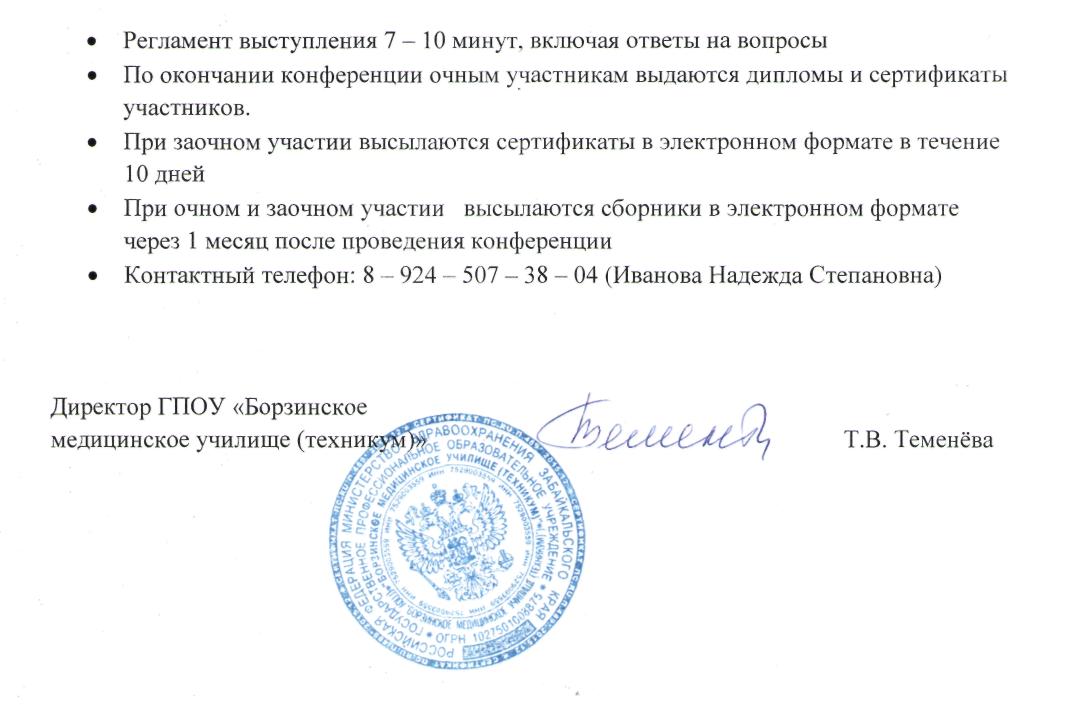 Государственное профессиональное образовательное учреждение  «Борзинское медицинское училище (техникум)»674600, г. Борзя, ул. Савватеевская, 27Тел./факс 30 (233) 3-16-34 E-mail: meduchbrz@yandex.ru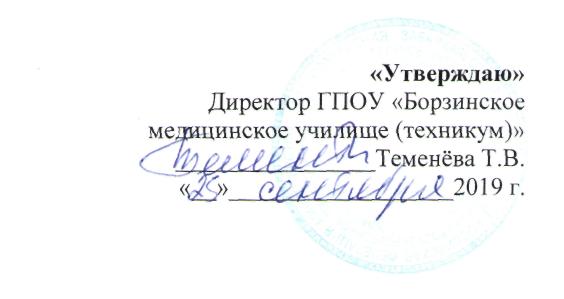 ПоложениеО проведении VIII межрегиональной  учебно-исследовательской конференции студентов средних профессиональных образовательных учреждений«Молодежь и наука – шаг к здоровью»15  ноября 2019 г.Цель конференции: обобщение и распространение опыта в области исследовательской культуры по актуальным проблемам среди молодежи; формирование нравственных установок на позитивное мышление и здоровый образ жизни; формирование профессиональных компетенций.Задачи:Развивать у обучающихся компетенции в области  исследовательской, экспериментальной и творческой деятельности.Способствовать популяризации здорового образа жизни.Стимулировать и выявлять достижения в области исследовательских работ.Выявлять и стимулировать наиболее одарённую молодёжь, содействовать раскрытию её способностейРасширять творческие связи с образовательными учреждениями.Программа Конференции предусматривает работу секций по направлениям:1.Аспекты медицинской профилактики в работе среднего медицинского персонала.2.Современные подходы к медико-санитарному просвещению и продвижению здорового образа жизни:профилактика асоциальных явлений;подготовка молодежи к созданию семьи;создание благоприятного микроклимата в коллективе;формирование здорового образа жизни.3.Гражданско-патриотическое воспитание молодёжи в современных условияхОрганизатор конференции:ГПОУ «Борзинское медицинское училище (техникум)»Участники конференции:Участниками конференции могут быть студенты  очной и очно-заочной форм обучения средних медицинских и фармацевтических, а также др. образовательных учреждений.Форма участия:Очная или очно-заочнаяУсловия проведения:Для участия в конференции необходимо:Подать заявку в срок до 09 ноября 2019 года (согласно приложению 1) на e-mail: bmuborzay@mail.ruКоличество участников от учебного заведения  - не более 2-3-х человекРегистрация участников  конференции 15.11.2019 года с 10.00 до 11.00 часовПреподаватель,  сопровождающий участников, должен иметь приказ о возложении на него ответственности за поведение, жизнь и безопасность  студента в пути следования и во время конференции. Питание участников производится за счёт отправляющей организации.Предоставить доклад в электронном варианте в соответствии с требованиями по оформлению текста доклада;Для заочного участия предоставить доклад в электронном варианте до 15.11.2019 годаРегламент выступления 7 – 10 минут, включая ответы на вопросыМогут быть представлены коллективные работы (количество авторов допускается не более 2-х человек)По окончании конференции очным участникам выдаются дипломы и сертификаты участников.При заочном участии высылаются сертификаты в электронном формате в течение 10 днейПри очном и заочном участии   высылаются сборники в электронном формате через 1 месяц после проведения конференцииКонтактный телефон: 8 – 924 – 507 – 38 – 04 (Иванова Надежда Степановна) Требования к оформлению доклада:Текст доклада – не более 5 страниц, выполненных в текстовом редакторе Microsoft WordШрифт –Times New Roman, высота 14 пт;Интервал – 1,5 строки;Все поля по 2 см;Название статьи по центру, жирным шрифтом;Ф.И.О. автора в правом верхнем углу, ниже – Ф.И.О. руководителя, учебное заведение, через двойной интервал – текст статьи;Сноски расположить внутри текста в квадратных скобках;Список литературы – в конце статьи.Критерии оценки выступления:- актуальность;- научная обоснованность;- новизна подхода;- практическая значимость;- соответствие темы содержанию исследования;- ораторское мастерство;- качество оформление работы;- качество презентационного материала- соблюдение регламента.Подведение итогов:Все участники конференции получают сертификаты участников конференции, победители награждаются дипломами.По результатам конференции издается сборник докладов.В ходе конференции работает выставка наглядной информации.Место и время проведения:Учебно–исследовательская конференция «Молодежь и наука – шаг к здоровью» проводится 15 ноября 2019 года в актовом зале учебного корпуса (1 этаж) ГПОУ «Борзинское медицинское училище (техникум)» по адресу:  ул. Савватеевская , 27Начало конференции – 11.00Регистрация участников – с 10.00 до 11.00.Приложение 1Заявка на участие в VIII  межрегиональной  учебно – исследовательской конференции студентов«Молодежь и наука – шаг к здоровью»Дата «_____» «______________ 2019г.Печать и подпись руководителя _______________ Полное название организацииФ.И.О. автора докладаФ.И.О. руководителяТема докладаКонтактный телефонE-mail:Тел./факс:Указать необходимые технические средства(Для очной формы  участия)